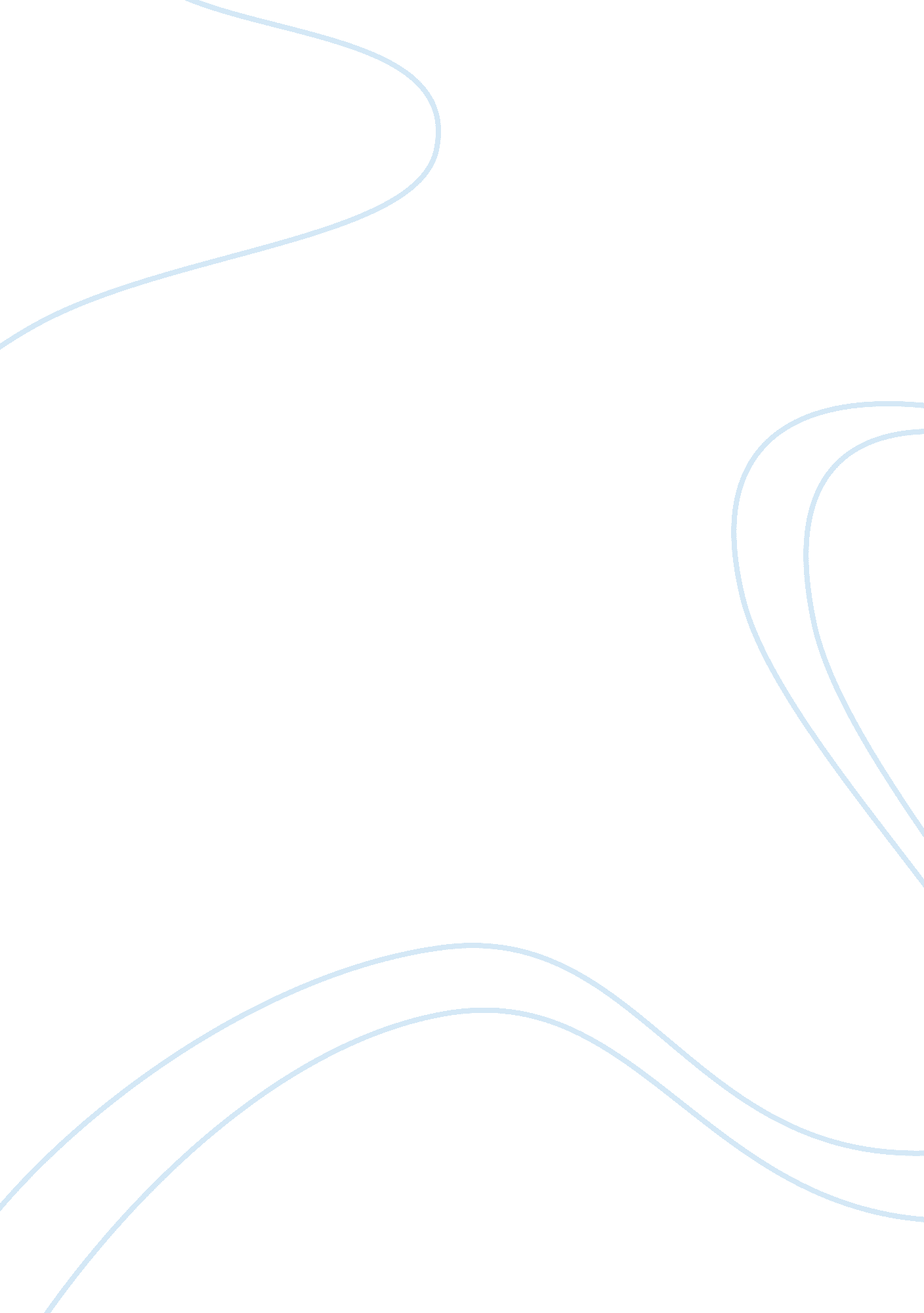 7 things i wish i knew as a high school freshmanBusiness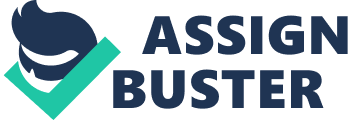 Freshman year. Whether you get advice from your older sibling or from the movies, the lead up to your first time as a student walking high school halls can be a whirlwind of emotions. There’s an excitement of moving on and finally leaving middle school but there can also be worry because you’re entering a new place with new rules and new people. I’ve felt both ends of the spectrum and numerous other ends, but it’s all about making the next four years your own and ones to remember. Like I said, I’m only a senior and we may not have the same experiences, but here’s a few things I wish I knew personally. #1 Don’t be afraid to get involved. I happened to join six extracurricular activities my freshman year, I’ve gained incredible friendships and experiences that first year. It’s a great way to find people with similar interests and meet people you might share a class with or sit with at lunch! #2 Introducing yourself isn’t a bad thing Things can only get extremely awkward if you make them awkward. While you don’t have to know what each person’s second cousin’s pet’s name is, it doesn’t hurt having someone you can smile to across the room or talk to. Then continue to branch out from there! #3 Pay attention in class Looking outside the window is a favorite past time of mine, but for many like myself, freshman year is an introduction to the rigorous and harder curriculum of high school! Rather than pushing off your grades, give a good effort. You definitely won’t regret it later on down the road. #4 Your clothers aren’t as important as you think they are Often in high school movies the “ popular” clique can rag on someone with a different clothing choice than there’s because it’s different. That’s not really the case. Wear what makes you feel comfortable, whether it’s a pair of athletic shorts or a flowery skirt, at the end of the day, you’re the one wearing YOUR style. #5 Surround yourself with good friends It’s really easy to get caught up in the glamour of hanging out with kids that you think are “ cool” or awesome just because they’re upperclassmen. That’s great as long as you keep your head on too. If your gut or the law tells you it’s a bad idea, stick to that and make the right choices. You never know when something’s gonna nip you in the butt. #6 Finding a boyfriend or girlfriend shouldn’t be your top priority Now is a geat time to come across a great group of friends and enjoy your time. I’m not saying shun anyone who shows interest in you, but make sure that you’re happy with yourself and your situation too before jumping into anything that could add another layer of complexity to your already busy life. #7 Have FUN Freshman year of high school only comes around once. While there are going to be both ups and downs, grab life by the collar and make the most of the 9 months you’re walking the halls with your title as a freshman. Make smart decisions and create a life that makes you happy. Even with the hard times too, use them as life lessons to guide you onwards. There’s no limit to what you can do. 